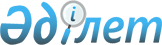 Об утверждении регламента государственной услуги "Прием и согласование приглашений принимающих лиц по выдаче виз Республики Казахстан"
					
			Утративший силу
			
			
		
					Приказ Министра внутренних дел Республики Казахстан от 11 февраля 2019 года № 113. Зарегистрирован в Министерстве юстиции Республики Казахстан 15 февраля 2019 года № 18314. Утратил силу приказом Министра внутренних дел Республики Казахстан от 14 июля 2020 года № 514.
      Сноска. Утратил силу приказом Министра внутренних дел РК от 14.07.2020 № 514 (вводится в действие по истечении десяти календарных дней после дня его первого официального опубликования).
      В соответствии с подпунктом 2) статьи 10 Закона Республики Казахстан от 15 апреля 2013 года "О государственных услугах" ПРИКАЗЫВАЮ:
      1. Утвердить прилагаемый регламент государственной услуги "Прием и согласование приглашений принимающих лиц по выдаче виз Республики Казахстан", согласно приложению 1 к настоящему приказу.
      2. Признать утратившими силу некоторые приказы Министра внутренних дел Республики Казахстан согласно приложению 2 к настоящему приказу. 
      3. Комитету миграционной службы Министерства внутренних дел Республики Казахстан в установленном законодательством Республики Казахстан порядке обеспечить:
      1) государственную регистрацию настоящего приказа в Министерстве юстиции Республики Казахстан;
      2) в течение десяти календарных дней со дня государственной регистрации настоящего приказа направление его на казахском и русском языках в Республиканское государственное предприятие на праве хозяйственного ведения "Республиканский центр правовой информации" для официального опубликования и включения в Эталонный контрольный банк нормативных правовых актов Республики Казахстан;
      3) размещение настоящего приказа на интернет-ресурсе Министерства внутренних дел Республики Казахстан после его официального опубликования;
      4) в течение десяти рабочих дней после государственной регистрации настоящего приказа представление в Юридический департамент Министерства внутренних дел Республики Казахстан сведений об исполнении мероприятий, предусмотренных подпунктами 1), 2) и 3) настоящего пункта.
      5. Контроль за исполнением настоящего приказа возложить на курирующего заместителя министра внутренних дел Республики Казахстан.
      6. Настоящий приказ вводится в действие по истечении десяти календарных дней после дня его первого официального опубликования. Регламент государственной услуги "Прием и согласование приглашений принимающих лиц по выдаче виз Республики Казахстан" Глава 1. Общие положения
      1. Регламент государственной услуги "Прием и согласование приглашений принимающих лиц по выдаче виз Республики Казахстан" (далее – государственная услуга) разработан в соответствии со стандартом государственной услуги "Прием и согласование приглашений принимающих лиц по выдаче виз Республики Казахстан", утвержденным приказом Министра внутренних дел Республики Казахстан от 29 декабря 2018 года № 961 (зарегистрирован в Реестре государственной регистрации нормативных правовых актов за № 18156) (далее – стандарт).
      2. Государственная услуга оказывается территориальными подразделениями Министерства внутренних дел Республики Казахстан (далее – услугодатель) по адресам, указанным на интернет-ресурсе Министерства www.mvd.gov.kz в разделе "О деятельности органов внутренних дел". 
      Прием заявления и выдача результата оказания государственной услуги осуществляется через:
      1) услугодателя;
      2) Некоммерческое акционерное общество Государственная корпорация "Правительство для граждан" (далее – Государственная корпорация).
      3. Форма оказания государственной услуги бумажная.
      4. Результат оказания государственной услуги:
      1) приглашение на въезд в Республику Казахстан по частным делам по форме, согласно приложению 2 стандарта государственной услуги;
      2) согласование приглашений принимающих лиц по выдаче виз Республики Казахстан путем проставления в первом экземпляре ходатайства юридического лица или индивидуального предпринимателя номера согласования, заверенного подписью уполномоченного сотрудника и скрепленного печатью услугодателя по форме, согласно приложению 4 стандарта либо мотивированный ответ об отказе в оказании государственной услуги в случаях и по основаниям, предусмотренным пунктом 10 стандарта государственной услуги. Глава 2. Описание порядка действий структурных подразделений (работников) услугодателя в процессе оказания государственной услуги
      5. Основанием для начала процедуры (действия) по оказанию государственной услуги является предоставление услугополучателем перечня документов, предусмотренных пунктом 9 стандарта.
      6. Содержание каждой процедуры (действия), входящих в состав процесса оказания государственной услуги, длительность его выполнения:
      1) прием документов, проверка полноты и достоверности представленных документов от услугополучателя на соответствие перечню, указанному в пункте 9 стандарта в течение двадцати минут; 
      2) регистрация заявления на получение государственной услуги в канцелярии услугодателя в течение десяти минут в день поступления из Государственной корпорации;
      3) выбор исполнителя руководством услугодателя в течение десяти минут в день поступления из Государственной корпорации;
      4) внесение исполнителем услугодателя информации об услугополучателе и приглашаемом лице в подсистему "Беркут-МВД" Единой информационной системы "Беркут" для согласования с органами национальной безопасности Республики Казахстан (далее - КНБ РК) в течение одного часа в день поступления из Государственной корпорации;
      5) проверка исполнителем услугополучателя и приглашаемого лица по учетам Комитета по правовой статистике и специальным учетам Генеральной прокуратуры Республики Казахстан посредством удаленного доступа через информационную базу данных Министерства внутренних дел Республики Казахстан (далее – ИБД) на наличие оснований для отказа в оказании государственной услуги, предусмотренных пунктом 10 стандарта в течение одного часа в день поступления из Государственной корпорации;
      6) согласование материалов с КНБ РК осуществляется в течение трех рабочих дней через "Беркут-МВД". По письменному запросу КНБ РК указанный срок продлевается до тридцати календарных дней.
      Услугодатель с указанием причин и сроков продления оказания государственной услуги письменно уведомляет услугополучателя по форме, согласно приложению 1 стандарта государственной услуги, а при обращении услугополучателя в Государственную корпорацию уведомление о продлении сроков оказания государственной услуги в течение трех рабочих дней направляется в Государственную корпорацию для последующего информирования услугополучателя;
      7) оформление исполнителем на основании результатов проверки через ИБД и согласования с КНБ РК:
      приглашения на въезд в Республику Казахстан по частным делам;
      приглашения по выдаче визы Республики Казахстан либо мотивированного ответа об отказе в оказании государственной услуги в течение одного часа в день поступления из КНБ РК;
      8) руководством услугодателя подписывается и заверяется гербовой печатью услугодателя согласование:
      приглашения на въезд в Республику Казахстан по частным делам;
      приглашения по выдаче визы Республики Казахстан либо мотивированный ответ об отказе в оказании государственной услуги в течение десяти минут в день поступления из КНБ РК;
      9) внесение исполнителем данных о регистрационном номере, дате выдачи и сроке действия:
      приглашения на въезд в Республику Казахстан по частным делам;
      приглашения по выдаче визы Республики в "Беркут-МВД" в течение одного часа в день поступления из КНБ РК; 
      10) выдача услугодателем или направление в Государственную корпорацию:
      приглашения на въезд в Республику Казахстан по частным делам;
      приглашения по выдаче визы Республики Казахстан или мотивированного ответа об отказе в государственной услуге в течение трех часов в день поступления из КНБ РК.  Глава 3. Описание порядка взаимодействия структурных подразделений (работников) услугодателя в процессе оказания государственной услуги
      7. Перечень структурных подразделений (работников) услугодателя, которые участвуют в процессе оказания государственной услуги:
      1) исполнитель услугодателя;
      2) канцелярия услугодателя;
      3) руководство услугодателя.
      8. Описание последовательности процедур (действий) между структурными подразделениями (работниками) с указанием длительности каждой процедуры (действия):
      1) прием документов, проверка полноты и достоверности представленных документов от услугополучателя в течение двадцати минут;
      2) регистрация в день поступления заявления на получение государственной услуги, поступившего услугодателю либо из Государственной корпорации на бумажном носителе, в течение десяти минут;
      3) выбор руководством исполнителя в течение десяти минут;
      4) проверка исполнителем документов, представленных услугополучателем (уполномоченным представителем услугополучателя) и согласование с КНБ РК на отсутствие оснований для отказа в оказании государственной услуги в течение трех рабочих дней;
      5) оформление исполнителем на основании результатов проверки и согласования:
      приглашения на въезд в Республику Казахстан по частным делам; 
      приглашения по выдаче визы Республики Казахстан либо мотивированного ответа об отказе в оказании государственной услуги в течение одного часа в день поступления из КНБ РК;
      6) подписание согласования:
      приглашения на въезд в Республику Казахстан по частным делам;
      приглашения по выдаче визы Республики Казахстан либо мотивированного ответа об отказе в оказании государственной услуги начальником услугодателя в течение десяти минут в день поступления из КНБ РК;
      7) внесение данных о регистрационном номере, дате выдачи и сроке действия:
      приглашения на въезд в Республику Казахстан по частным делам;
      приглашения по выдаче визы в Республику Казахстан в "Беркут-МВД" в течение одного часа в день поступления из КНБ РК. Глава 4. Описание порядка взаимодействия с Государственной корпорацией и (или) иными услугодателями, а также порядка использования информационных систем в процессе оказания государственной услуги
      9. Описание порядка обращения в Государственную корпорацию и (или) к иным услугодателям длительность обработки запроса услугополучателя: 
      1) проверка работником Государственной корпорации документов на достоверность указанных в нем сведений, а также соответствие перечню, указанному в пункте 9 стандарта в течение двадцати минут.
       В случае представления услугополучателем неполного пакета документов, согласно перечню, предусмотренному пунктом 9 стандарта, работник Государственной корпорации отказывает в приеме заявления и выдает услугополучателю расписку об отказе в приеме документов, согласно приложению 7 стандарта;
      2) работником Государственной корпорации услугополучателю выдается расписка о приеме соответствующих документов;
      3) работник Государственной корпорации получает письменное согласие услугополучателя на использование сведений, составляющих охраняемую законом тайну, содержащихся в информационных системах, при оказании государственной услуги, если иное не предусмотрено законами Республики Казахстан;
      4) принятые документы направляются в течение одного рабочего дня услугодателю для рассмотрения;
      5) после доставки принятых документов услугодателю порядок действий структурных подразделений (работников) услугодателя в процессе оказания государственной услуги осуществляется в соответствии с подпунктами 1)-9) пункта 6 главы 2 настоящего регламента;
      6) результат оказания государственной услуги направляется сотрудником услугодателя в Государственную корпорацию не позднее, чем за один день до окончания срока оказания государственной услуги, предусмотренного стандартом.
      10. Выдача:
      приглашения на въезд в Республику Казахстан по частным делам;
      приглашения по выдаче визы Республики Казахстан либо мотивированного ответа об отказе в оказании государственной услуги услугополучателю осуществляется работником Государственной корпорации посредством "окон" ежедневно на основании расписки в указанный в ней срок.
      11. Подробное описание последовательности процедур (действий), взаимодействий структурных подразделений (работников) услугодателя в процессе оказания государственной услуги отражается в справочнике бизнес-процессов согласно приложению к настоящему регламенту.  Справочник бизнес-процесса оказания государственной услуги "Прием и согласование приглашений принимающих лиц по выдаче виз Республики Казахстан"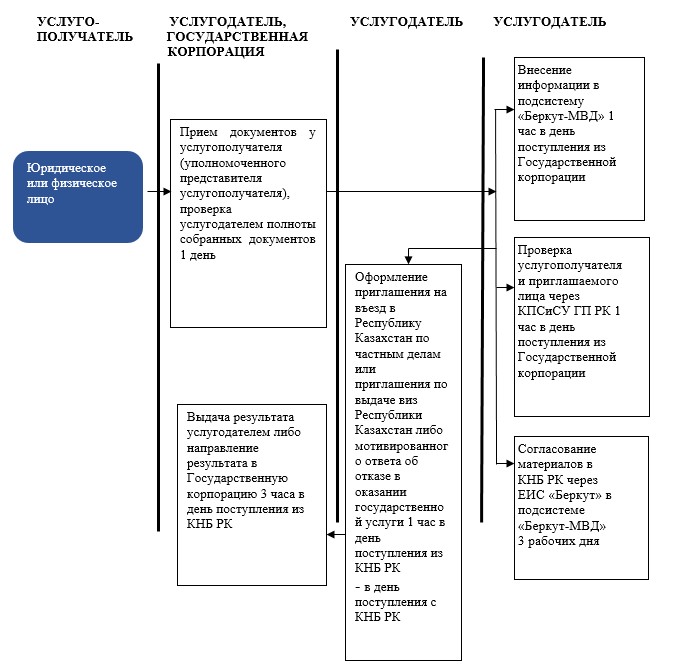  Перечень утративших силу некоторых приказов Министра внутренних дел Республики Казахстан
      1) Приказ Министра внутренних дел Республики Казахстан от 30 мая 2015 года № 496 "Об утверждении регламента государственной услуги "Оформление приглашений на въезд в Республику Казахстан по частным делам" (зарегистрирован в Реестре государственной регистрации нормативных правовых актов за № 11570, опубликован 22 июля 2015 года в информационно-правовой системе "Әділет");
      2) Приказ Министра внутренних дел Республики Казахстан от 25 февраля 2016 года № 176 "О внесении изменения в приказ Министра внутренних дел Республики Казахстан от 30 мая 2015 года № 496 "Об утверждении регламента государственной услуги "Оформление приглашений на въезд в Республику Казахстан по частным делам" (зарегистрирован в Реестре государственной регистрации нормативных правовых актов за № 13535, опубликован 1 апреля 2016 года в информационно-правовой системе "Әділет");
      3) Приказ исполняющего обязанности Министра внутренних дел Республики Казахстан от 27 июня 2017 года № 452 "Об утверждении регламента государственной услуги "Прием и согласование приглашений принимающих лиц по выдаче виз Республики Казахстан" (зарегистрирован в Реестре государственной регистрации нормативных правовых актов под № 15366, опубликован 9 августа 2017 года в Эталонном контрольном банке нормативных правовых актов Республики Казахстан);
      4) Приказ Министра внутренних дел Республики Казахстан от 12 марта 2018 года № 177 "О внесении изменения в приказ исполняющего обязанности Министра внутренних дел Республики Казахстан от 27 июня 2017 года № 452 "Об утверждении регламента государственной услуги "Прием и согласование приглашений принимающих лиц по выдаче виз Республики Казахстан" (зарегистрирован в Реестре государственной регистрации нормативных правовых актов под № 16666, опубликован 3 апреля 2018 года в Эталонном контрольном банке нормативных правовых актов Республики Казахстан).
      5) Приказ Министра внутренних дел Республики Казахстан от 12 марта 2018 года № 178 "О внесении изменения в приказ Министра внутренних дел Республики Казахстан от 30 мая 2015 года № 496 "Об утверждении регламента государственной услуги "Оформление приглашений на въезд в Республику Казахстан по частным делам" (зарегистрирован в Реестре государственной регистрации нормативных правовых актов за № 16653, опубликован 2 апреля 2018 года в Эталонном контрольном банке нормативных правовых актов Республики Казахстан).
					© 2012. РГП на ПХВ «Институт законодательства и правовой информации Республики Казахстан» Министерства юстиции Республики Казахстан
				
      Министр внутренних дел
Республики Казахстан генерал-полковник 

К. Касымов
Приложение 1
к приказу Министра
внутренних дел
Республики Казахстан
от 11 февраля 2019 года № 113Приложение
к регламенту государственной
услуги "Прием и согласование
приглашений принимающих
лиц по выдаче виз
Республики Казахстан"Приложение 2
к приказу Министра
внутренних дел
Республики Казахстан
от 11 февраля 2019 года № 113